جامعة الملك سعود						                          مفردات المقرر 141ترخ الجزيرة العربية القديم 1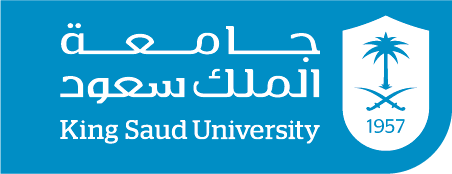 كلية الآداب                                                                                                              الفصل الدراسي: الأول                                                                                                         السنة الدراسية: 1437\1438هـمعلومات المحاضر:معلومات المقرر:طرق التقييم:*التأكيد على ضرورة حصول الطالبات على 80% من درجات الأعمال الفصلية قبل تاريخ الاعتذار.الخطة الأسبوعية:القـوانـيـن :(مثال: السرقة الأدبية, سياسة الحضور): منال عبدالله المطيرياسم المحاضرالأحد 9-10\ الثلاثاء 9-10الساعات المكتبيةالمبنى رقم 1 الدور الثاني مكتب رقم 63رقم المكتب     malmutairy@ksu.edu.sa عنوان البريدي الإلكترونيتاريخ الجزيرة  العربية القديم-1- اسم المقرر141 ترخ رقم المقررمصادر دراسة تاريخ الجزيرة العربية القديمة مملكة معين سبأ, شبوة, الأنباط, الغساسنة, كندة. توصيف المقرر يفترض أن يكون للطالب قادرا على: فهم كافة المصادر الخاصة بالتاريخ و حضارة شبه الجزيرة العربية و كل الدول القديمة.القدرة على المناقشة, تنمية مهارات العمل الجماعي, تطوير المهارات التكنولوجية.نواتج التعلم (المنصوص عليها في توصيف المقرر)تاريخ العرب القديم/ محمد بيومي مهرانالعرب في العصور القديمة \ لطفي عبد الوهاب يحيىالعرب قبل الإسلام \ حسين الشيخالكتب الرئيسية المراجع التكميلية (إن وجد) تاريخ التغذية الراجعة (تزويد الطالبات بالنتيجة)* تاريخ التقييم تقسيم الدرجاتالنوع  2\3\1438 هـ  1\2\1438هـ 20 درجةالواجبات  - -اختبارات قصيرة   3\2\1438هـ 16\3\1438هـالأول 1\2\1438هـالثاني 14\3\1438هـ 40 درجةاختبارات فصلية 40 درجة 40 درجة 40 درجةاختبار نهائيمذكرة إضافية (مثال: شروط إعادة الاختبارات)مذكرة إضافية (مثال: شروط إعادة الاختبارات)مذكرة إضافية (مثال: شروط إعادة الاختبارات)مذكرة إضافية (مثال: شروط إعادة الاختبارات)العـنـوان الأسبوعمصادر دراسة تاريخ الجزيرة العربية قديما1مصادر دراسة تاريخ الجزيرة العربية قديما2جغرافية للجزيرة العربية3جغرافية للجزيرة العربية4الأمم البائدة: عاد و ثمود طسم و جديس5دول شمال الجزيرة العربية: دادان, لحيان, معين الشمالية6الأنباط, تدمر7الغساسنة, المناذرة8دول جنوب الجزيرة العربية: معين, قتبان, حضرموت9كندة, سبأ, حمير10الوضع الديني11الوضع الاقتصادي12الطرق التجارية13أهم المدن: مكة, المدينة, الطائف14تيماء, خيبر, دومة الجندل, نجران15أسبوع المراجعة أسبوع المراجعة 